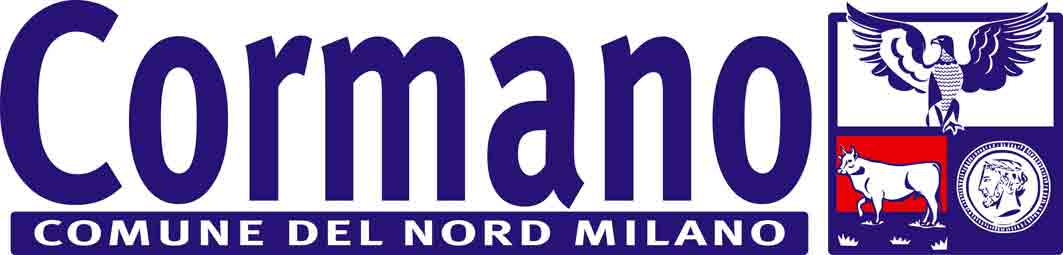 P.zza Scurati n. 1 – 20032 CORMANO – Tel. 02/663241, fax 02/66301773P.E.C.: comune.cormano@comune.cormano.mi.legalmailpa.it - sito internet: www.comune.cormano.mi.itlAVVISO SORTEGGIO PUBBLICOPER INDIVIDUAZIONE OPERATORI ECONOMICI DA INVITARE ALLA PROCEDURA NEGOZIATA PER AFFIDAMENTO LAVORI DI ADEGUAMENTO E MESSA IN SICUREZZA SCUOLA 1° MAGGIO DI VIA ARIOSTOIL DIRIGENTE AREA GOVERNO TERRITORIOPremesso che:con deliberazione di Giunta Comunale n. 152 in data 28.09.2020, è stato approvato il Capitolato Speciale d’appalto per l’affidamento dei lavori in oggetto;si rende necessario procedere all’individuazione di n. cinque  operatori economici da invitare alla procedura negoziata ai sensi dell’art. 36, comma2, lett. b) del D. Lgs. 50/2016 per l’affidamento degli interventi in oggetto;Visto l’art. 36 del D. Lgs. 50/2016RENDE NOTOil giorno 7 ottobre - alle ore 15.00si procederà al sorteggio, in seduta pubblica trasmessa in diretta streaming, di cinque operatori economici, estratti dalla piattaforma Sintel di Regione Lombardia e qualificati per il Comune di Cormano, in possesso di attestazione SOA nella categoria OS30 classifica I, da invitare alla successiva procedura negoziata ai sensi del D. Lgs. 50/2016.Si riporta di seguito il collegamento per accedere direttamente alla procedura di sorteggio:http://www.magnetofono.it/streaming/cormano/Il presente avviso è pubblico sul sito interne all’indirizzo www.comune.cormano.mi.it nella sezione Bandi di gara e Amministrazione Trasparente.Cormano, 6 ottobre 2020IL DirigenteArea Governo Territorio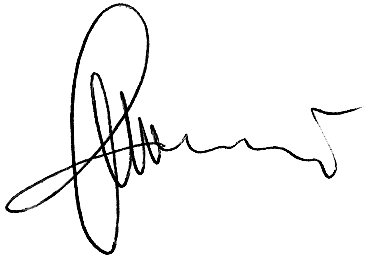 Arch. Gabriele MunariPreso atto dell’elenco degli operatori economici registrati sulla piattaforma di E-Procurement Sintel di Regione Lombardia e qualificati per il Comune di Cormano, in possesso di attestazione SOA nella categoria OS 30 classifica I.